15th March 2022It was incredibly gratifying to see the bags and bags of clothes donated by the Oakworth School family to help the many refugees who have fled their homes in Ukraine.In the face of such an overwhelming human tragedy, it is difficult to know what we can do as individuals, but these generous donations do have real practical value to displaced families who have had to leave all their possessions behind.And your response was fantastic, with bags and bags and bags of good quality clothes piling into our front office.It was truly touching for us at the school to see such generosity from our parents and carers.It was also fantastic to see so much effort put into World Book Day. The children’s costumes were all superb – as were those of the staff.Reading is such a vital part of everything we do at school, and it was great to get everyone engaged so actively in the world of books.  As well as dressing up on the day, the children took part in a buddy reading project, with older children reading to younger ones. Classroom staff were really impressed with the maturity shown by the older ones and the delight and enthusiasm shown by the younger ones.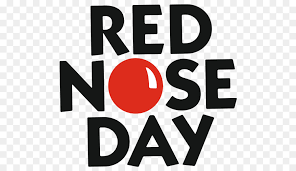 This Friday (March 18th) is Red Nose Day and pupils are invited to come in with crazy hair and/or dress up in red.We are asking for a donation of £1 for Red Nose Day charities for those taking part. Please pay via this link https://app.parentpay.com/ParentPayShop/Foc/Default.aspx?shopid=6801  no cash please. Many thanks.British Science Week runs until March 20th.  We have several activities happening in school including lessons themed around ‘growth’ for each year group, along with a class potato competition.We also want pupils to design a poster on the topic of ‘different areas of growth’ for a national competition. Bring your entries into school and we will submit the best five. There are some great prizes on offer.  The deadline for entries to school is Friday 1st April.We would also love to hear from parents, carers, or other family members who have science-based careers and would be willing to become involved with the school. This could range from spending half an hour speaking to children at school, promoting your science-based company or even just sending us a little information about yourself and your science job.Best Wishes,Oakworth Primary School 